Verification of the validity of BJT lab(http://nanohub.org/tools/bjt)Saumitra R Mehrotra, Dragica Vasileska & Gerhard KlimeckSimulation setup	We will validate results obtained from BJT Lab by comparing with analytical model.  A pnp BJT in Common Base configuration is set up with the following parameters,Base width, WB = 2µmEmitter region doping, NE = 1018 /cm3Base region doping, NB = 1016 /cm3Collector region doping, NC = 1015 /cm3Emitter region minority carrier lifetime, τE = 0.1µsBase region minority carrier lifetime, τB = 1µsCollector region minority carrier lifetime, τC = 0.1µsDC current gain, β parameter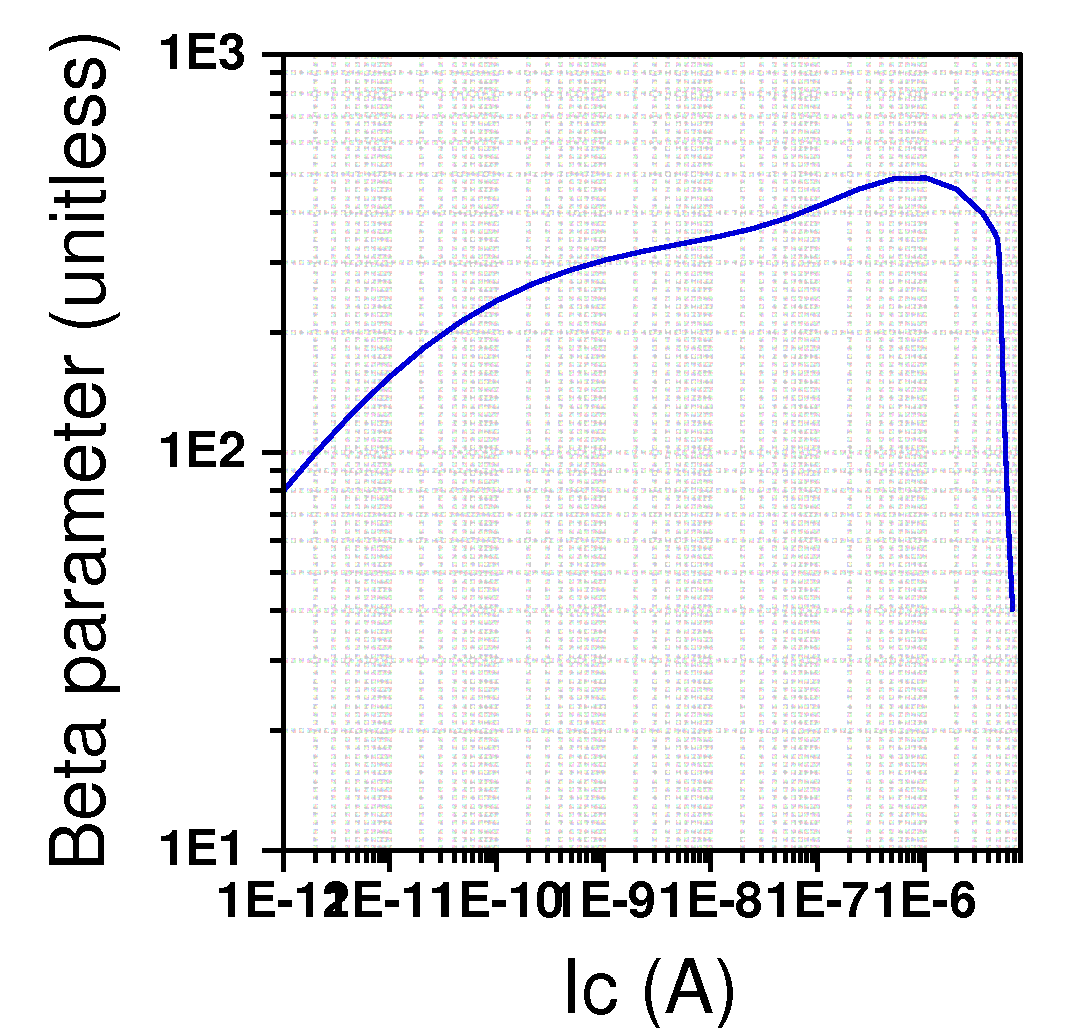 Figure 1 Beta parameter from BJT (www.nanohub.org/bjt)	Analytical calculation for β in W<<LB limit.(Diffusion constant values from R.F Pierret, SDF pg 400, Table 11.1)Where D=Diffusion constant and L=Diffusion length.Output CharacteristicsThe output characteristics for pnp Common Base configuration BJT are calculated using Ebers-Moll model (MATLAB script given at the end).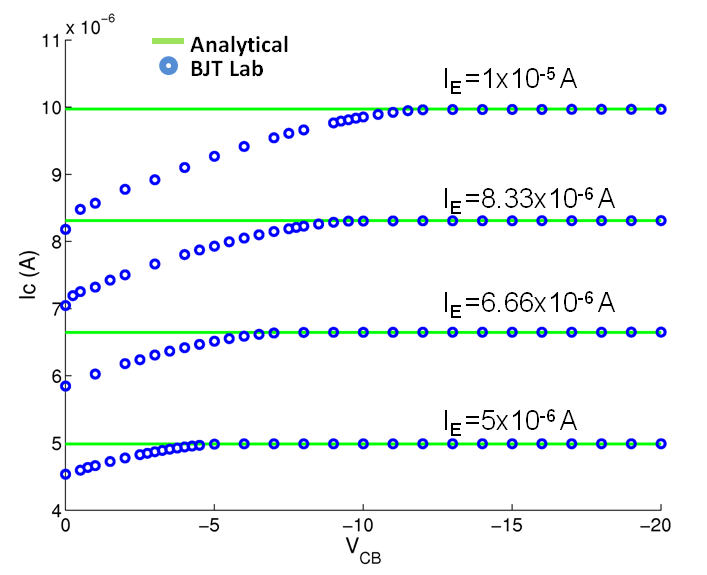 Figure 2 Comparison of analytical and numerical (BJT Lab) output characteristics of pnp BJT in CB modeMATLAB script for analytical model% Analytical solution for BJT PNP Common Base output characteristics% for validation of BJT Lab (www.nanohub.org/tools/bjt)% Author: Saumitra R Mehrotra % Input Parameters% Lifetime in sTauE=1e-7; TauB=1e-6; TauC=1e-7;% Doping in /cm3NE=1e18; NB=1e16; NC=1e15;% Length in cmWB=2e-4;% Mobility Parameters (from R.F. Pierret, Semiconductor Device Fundamentals pg. 777)NDref=1.3e17; NAref=2.35e17;unmin=92;upmin=54.3;un0=1268; up0=406.9;an=0.91;ap=0.88;uE=unmin+un0./(1+(NE/NDref).^an);uB=unmin+up0./(1+(NB/NAref).^ap);uC=unmin+un0./(1+(NC/NDref).^an);% Universal constantsk=8.617e-5; T=300; kT=k*T; ni=1e10; q=1.6e-19;DE=kT*uE; DB=kT*uB; DC=kT*uC;LE=sqrt(DE*TauE); LB=sqrt(DB*TauB); LC=sqrt(DC*TauC);nE0=(ni^2)./NE; pB0=(ni^2)./NB; nC0=(ni^2)./NC;% Ebers-Moll modelW=WB;fB=(DB/LB)*pB0*(cosh(W/LB)/sinh(W/LB));IF0=q*((DE/LE)*nE0+fB);IR0=q*((DC/LC)*nC0+fB);aF=q*(DB/LB)*(pB0/sinh(W/LB))/IF0;aR=q*(DB/LB)*(pB0/sinh(W/LB))/IR0;% Common Base output characteristicsVcb=linspace(0,-20,40);% Emitter injection currentIe=linspace(5e-6,1e-5,4);for ii=1:1:4Ic(ii,:)=aF*Ie(ii)-(1-aF*aR)*IR0*(exp(Vcb/kT)-1);endhold onplot(Vcb,Ic,'-g')